АКТ В АКТУАЛЬНОЙ РЕДАКЦИИ(в редакции распоряжения от 23.12.2022 № 2469-р)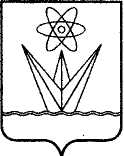 АДМИНИСТРАЦИЯ ЗАКРЫТОГО АДМИНИСТРАТИВНО – ТЕРРИТОРИАЛЬНОГО ОБРАЗОВАНИЯ  ГОРОДА  ЗЕЛЕНОГОРСКА КРАСНОЯРСКОГО КРАЯР А С П О Р Я Ж Е Н И Е30.08.2021                                   г. Зеленогорск                                     №1318-рО создании комиссии по противодействиюкоррупции и утверждении Положенияо порядке работы комиссиипо противодействию коррупцииВ соответствии с Федеральным законом от 25.12.2008 № 273-ФЗ «О  противодействии коррупции», Законом Красноярского края от 07.07.2009 № 8-3610 «О противодействии коррупции в Красноярском крае», руководствуясь Уставом города,Создать комиссию по противодействию коррупции в составе согласно приложению № 1 к настоящему распоряжению.Утвердить Положение о порядке работы комиссии по противодействию коррупции согласно приложению № 2 к настоящему распоряжению.Настоящее распоряжение вступает в силу в день подписания и подлежит опубликованию в газете «Панорама».Контроль за выполнением настоящего распоряжения возложить на заместителя Главы ЗАТО г. Зеленогорск по общественной безопасности.Глава ЗАТО г. Зеленогорска                                                       М.В. СперанскийПриложение № 1к распоряжению АдминистрацииЗАТО г. Зеленогорскаот 30.08.2021 № 1318-рСОСТАВкомиссии по противодействию коррупцииПриложение № 2к распоряжению АдминистрацииЗАТО г. Зеленогорскаот 30.08.2021 № 1318-рПОЛОЖЕНИЕо порядке работы комиссии по противодействию коррупцииОбщие положенияНастоящее положение определяет порядок работы комиссии по противодействию коррупции (далее - комиссия).Комиссия является совещательным органом, созданным в целях повышения эффективности работы по противодействию коррупции, выработки оптимальных механизмов предупреждения и пресечения фактов коррупции, профилактики коррупции.Комиссия в своей деятельности руководствуется Конституцией Российской Федерации, законами и иными правовыми актами Российской Федерации, Красноярского края, муниципальными правовыми актами г. Зеленогорска, настоящим положением.Основные задачи и функции комиссииОсновными задачами комиссии являются:определение приоритетных направлений деятельности по противодействию коррупции;подготовка предложений по совершенствованию и систематизации работы по предупреждению, пресечению коррупционных правонарушений, а также устранению причин и условий, способствующих возникновению коррупции на территории города;обеспечение взаимодействия с государственными органами и организациями по вопросам противодействия коррупции.	Комиссия для выполнения возложенных на нее задач:координирует работу органов местного самоуправления г. Зеленогорска, муниципальных организаций по вопросам противодействия коррупции;рассматривает и анализирует информацию о фактах коррупции, поступившую в комиссию;формирует предложения об устранении причин и условий, способствующих появлению коррупции;формирует предложения по совершенствованию системы взаимодействия органов местного самоуправления г. Зеленогорска с федеральными и краевыми органами государственной власти, правоохранительными органами, иными контролирующими и надзорными органами, населением (общественностью) в сфере противодействия коррупции, осуществляет обмен информацией.Комиссия при осуществлении своей деятельности имеет право:запрашивать информацию по вопросам, отнесенным к компетенции комиссии;запрашивать информацию об исполнении решений комиссии;осуществлять связь со средствами массовой информации;вносить предложения о проведении мероприятий по профилактике и противодействию коррупции;приглашать на заседания комиссии представителей правоохранительных, контролирующих и надзорных органов, а также лиц, в действиях которых выявлены нарушения;осуществлять иные полномочия, необходимые для надлежащего исполнения возложенных на нее задач.Порядок работы комиссииЗаседания комиссии проводятся не реже одного раза в полугодие.Заседания комиссии считаются правомочными, если на них присутствует не менее половины от состава комиссии.Руководство деятельностью комиссии осуществляет председатель комиссии.Председатель комиссии:осуществляет организацию деятельности комиссии;назначает дату и время заседания комиссии;председательствует на заседании комиссии;осуществляет контроль за выполнением решений комиссии;осуществляет иные полномочия, предусмотренные настоящим положением. В период отсутствия (временная нетрудоспособность, отпуск, командировка) председателя комиссии его полномочия осуществляет один из заместителей председателя комиссии.Уведомление лиц, входящих в состав комиссии о времени, дате, месте проведения и повестке заседания осуществляется секретарем комиссии не позднее, чем за один рабочий день до даты заседания.Решения комиссии принимаются большинством голосов от присутствующего на заседании состава комиссии. В случае равенства голосов голос председателя комиссии является решающим.Решения комиссии оформляются протоколом, который подписывается председателем и секретарем комиссии.Решения комиссии носят рекомендательный характер.Материалы заседаний комиссии хранятся у секретаря комиссии.Секретарь комиссии:обеспечивает подготовку заседаний комиссии;оформляет протоколы заседаний комиссии;обеспечивает доведение до сведения членов комиссии решений комиссии и иной информации о деятельности комиссии;осуществляет иные полномочия, предусмотренные настоящим положением.В период временного отсутствия (временная нетрудоспособность, отпуск, командировка) секретаря комиссии его полномочия осуществляет по поручению председателя комиссии другой член комиссии. Организационно-техническое и информационное обеспечение деятельности комиссии осуществляет Администрация ЗАТО г. Зеленогорск.СперанскийМихаил Викторович- Глава ЗАТО г. Зеленогорск,председатель комиссии;НалобинаМарина Викторовна- первый заместитель Главы ЗАТО г. Зеленогорск по стратегическому планированию, экономическому развитию и финансам,заместитель председателя комиссии;АрхиповАлександр Анатольевич- заместитель Главы ЗАТО г. Зеленогорск по общественной безопасности,заместитель председателя комиссии;ВоробьевВалерий Викторович- главный специалист Администрации ЗАТО г. Зеленогорск по вопросам противодействия коррупции,секретарь комиссии;члены комиссии:члены комиссии:РыжковВасилий Валерьевич- заместитель Главы ЗАТО г. Зеленогорск по общественно-политической работе;ПосканнаяОльга Германовна- начальник отдела по правовой и кадровой работе Администрации ЗАТО г. Зеленогорск;СтепановаМария Алексеевна- начальник отдела трудовых отношений Администрации ЗАТО г. Зеленогорск;ТерентьевВадим Владимирович- председатель Совета депутатов ЗАТО г. Зеленогорск (по согласованию);ТихоноваТатьяна Михайловна- председатель Счетной палаты ЗАТО г. Зеленогорск (по согласованию).